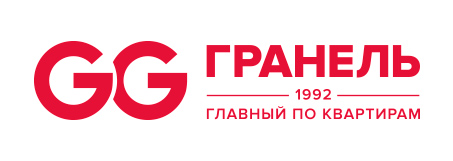 Эксперты обозначили точки роста на рынке жильяИюль 2016 года, город Москва. Марина Кох, руководитель центрального офиса продаж ГК «Гранель», приняла участие в работе круглого стола «Рынок жилья: где искать точки роста».20 июля в Москве прошёл круглый стол «Рынок жилья: где искать точки роста». Организатором мероприятия выступила компания «Ради Дома – Batiactu Groupe» при поддержке Франко-российской торгово-промышленной палаты. От группы компаний «Гранель» в дискуссии приняла участие Марина Кох, руководитель центрального офиса продаж. В ходе работы круглого стола спикеры, представители ведущих девелоперских и консалтинговых компаний Московского региона, обсудили предпосылки возвращающегося спроса на рынке жилья, изменение цены и предложения в сегменте новостроек, дали прогноз, как на развитии строительной отрасли отразится реформа 214-ФЗ. «Подводя итоги работы за первые шесть месяцев, мы отметили увеличение объема продаж в два раза по сравнению со вторым полугодием 2015 года. Рост покупательской активности мы связываем с ожидаемым в начале года окончанием срока действия государственной программы субсидирования ипотеки. Отсутствие информации о продлении господдержки стимулировало ипотечных заемщиков, которые не спешили с покупкой жилья. Дополнительными факторами послужили: адекватная ценовая политика застройщиков и многообразие предложения на первичном рынке. Действующие совместные акции застройщиков и банков с привлекательными процентными ставками также способствовали принятию решения о покупке жилья в ипотеку», - рассказала Марина Кох. Говоря об изменении покупательских предпочтений, эксперт отметила, что сегодня основной спрос сдвинулся в сторону бюджетных предложений – малогабаритных квартир и квартир-студий.  «Стоимость такого жилья в наших проектах начинается от 1,4 млн. руб. Тренд на уменьшения жилых площадей можно объяснить падением доходов населения. Я надеюсь, что со временем ситуация изменится, благосостояние наших граждан увеличится и спрос на комфортабельное просторное жильё подрастёт», - сказала Марина Кох.  Затрагивая тему изменений в закон об участии в долевом строительстве, эксперт прокомментировала решение о создании компенсационного фонда, который придёт на смену существующей системе страхования. «Появление фонда не отразится на ценообразовании, так как в его копилку застройщики будут отчислять все тот же 1% от стоимости, указанной в ДДУ. При условии организации эффективной работы фонда, нововведение пойдет на пользу всем участникам процесса. Граждане, приобретая квартиру в новостройке на стадии строительства, смогут получить гарантии государства, застройщики смогут рассчитывать на помощь в случае финансовых сложностей», - резюмировала Марина Кох. Участники дискуссии сошлись во мнении, что за последние несколько лет рынок недвижимости сильно эволюционировал, улучшилось качество проектов, появились новые форматы жилья, застройщики повысили уровень обслуживания клиентов. По мнению экспертов, объективно сегодня сложились самые благоприятные условия для покупки недвижимости. Однако, такая ситуация продлится не долго, уже осенью аналитики прогнозируют рост цен - до конца текущего года стоимость жилья на первичном рынке может увеличиться на 7%.      Справка о компании ГК «Гранель», основанная в 1992 г., специализируется на строительстве жилой и коммерческой недвижимости в нескольких регионах Российской Федерации. Компания «GranelleDevelopment», которая входит в структуру ГК «Гранель», осуществляет активную деятельность в сфере девелопмента масштабных жилых микрорайонов разнопланового формата в Москве и ближнем Подмосковье. Портфель проектов компании насчитывает 4,5 млн. кв.м. и включает в себя малоэтажные и многоэтажные жилые комплексы, полностью обеспеченные всей необходимой для комфортной жизни инфраструктурой. Специалисты компании контролируют все стадии процесса девелопмента – с момента разработки концепции, проектирования и строительства, до реализации и управления объектами. Благодаря многолетнему опыту и слаженной работе команды профессионалов ГК «Гранель» предлагает на рынок продукт высокого качества по доступным ценам. Все проекты компании возводятся с применением высококачественных строительных материалов, отвечают высоким требованиям современного жилищного строительства и отличаются уникальными архитектурными решениями. Контакты для СМИМедникова НатальяПресс-секретарь ГК «Гранель» +7 903 666 15 00+7 495 980 03 80 (доб. 5073)n.mednikova@granelle.com